СЛУЖБЕНИ ЛИСТ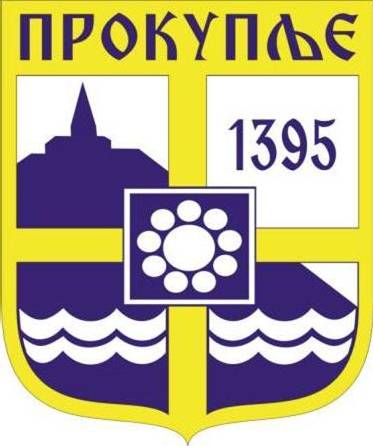 ГРАДА ПРОКУПЉА1На основу члана 58 Закона о запосленима у аутономним покрајинама и јединицама локалне самоуправе („Сл. Гласник РС“ бр. 21/2016, 113/2017, 95/2018 и 113/2017 - др. закон), Уредбе о критеријумима за разврставање радних места и мерилима за опис радних места намештеника у аутономним покрајинама и јединицама локалне самоуправе („Службени гласник РС“, број 88/2016),Кадровског плана Градске управе града Прокупља за 2022. годину број 06-110/2021-02 од 20.12.2021. године, и  Измењеног Кадровског плана  Градске управе града Прокупље број: 06-64/2022-02 од 20.06.2022године, Градско веће града Прокупља, на предлог начелника Градске управе града Прокупља, доносиПРАВИЛНИКО ИЗМЕНАМА И ДОПУНАМА ПРАВИЛНИКА О ОРГАНИЗАЦИЈИ И СИСТЕМАТИЗАЦИЈИ РАДНИХ МЕСТА У ГРАДСКОЈ УПРАВИ ГРАДА ПРОКУПЉА, ГРАДСКОМ ПРАВОБРАНИЛАШТВУ ГРАДА ПРОКУПЉА И СЛУЖБИ ИНТЕРНЕ РЕВИЗИЈЕ ГРАДА ПРОКУПЉАЧлан 1У Правилнику о организацији и систематизацији радних места у Градској управи града Прокупља и Градском правобранилаштву града Прокупљаброј 06-48/2019-02 од 05.06.2019 године и Правилнику о изменама и допунама Правилника о организацији и систематизацији радних места у Градској управи града Прокупља, Градском правобранилаштву града Прокупља и Служби интерне ревизије града Прокупља број 06-70/2020-02 од 25.09.2020,Правилнику о изменама и допунама Правилника о организацији и систематизацији радних места у Градској управи града Прокупља, Градском правобранилаштву града Прокупља и Служби интерне ревизије града Прокупља број 06-48/2021-02 од 28.05.2021,Правилнику о изменама и допунама Правилника о организацији и систематизацији радних места у Градској управи града Прокупља, Градском правобранилаштву града Прокупља и Служби интерне ревизије града Прокупља број 06-55/2021-02 од 23.06.2021, године, Правилникао изменама и допунама Правилника о организацији и систематизацији радних места у Градској управи града Прокупља, Градском правобранилаштву града Прокупља и Служби интерне ревизије града Прокупља број 06-68/2021-02 од 19.07.2021.године и Правилника о изменама и допунама Правилника о организацији и систематизацији радних места у Градској управи града Прокупља, Градском правобранилаштву града Прокупља и Служби интерне ревизије града Прокупља број 06-30/2022-02 oд 21.03.2022.године, Правилника о изменама и допунима Правилника о организацији и систематизацији радних места у Градској управи града Прокупља, Градском правобранилаштву града Прокупља и служби Интерне ревизије града Прокупља 06-48/2022-02 од 12.05.2022.годинe, Правилника о изменама и допунима Правилника о организацији и систематизацији радних места у Градској управи града Прокупља, Градском правобранилаштву града Прокупља и служби Интерне ревизије града Прокупља 06-49/2022-02 од 19.05.2022.годинe  и Правилника о изменама и допунима Правилника о организацији и систематизацији радних места у Градској управи града Прокупља, Градском правобранилаштву града Прокупља и служби Интерне ревизије града Прокупља 06-68/2022-02 од 24.06.2022.годинe, у члану 4. Систематизација радних места у тачки 3. која гласи: “Систематизована радна места у Градском правобранилаштву“ табела мења се и гласи:Члан 2	У члану 5. став 2 мења се и гласи:„Укупан број систематизованих радних места у Правобранилаштву је 6 и то :-	3 функционера-	2 службеника на извршилачким радним местима и -	1 на радним местима намештеника“Члан 3У ГЛАВИ III – ОРГАНИЗАЦИЈА И СИСТЕМАТИЗАЦИЈА РАДНИХ МЕСТА У ГРАДСКОМ ПРАВОБРАНИЛАШТВУ ГРАДА ПРОКУПЉА у одељку: СИСТЕМАТИЗАЦИЈА РАДНИХ МЕСТА у члану 4 код радног места под редним бројем 1. „Градски правобранилац“ после назива радног места „Градски правобранилац“ додају се речи: „број извршилаца: 1“ и код радног места под редним бројем 2. „Заменик Градског правобраниоца“ после назива радног места „Заменик Градског правобраниоца“ додају се речи: „број извршилаца: 2“.Члан 4У свему осталом, Правилник о организацији и систематизацији радних места у Градској управи града Прокупља и Градском правобранилаштву града Прокупља број 06-48/2019-02 од 05.06.2019 године, Правилник о изменама и допунама Правилника о организацији и систематизацији радних места у Градској управи града Прокупља, Градском правобранилаштву града Прокупља и Служби интерне ревизије града Прокупља број 06-70/2020-02 од 25.09.2020. године, Правилник о изменама и допунама Правилника о организацији и систематизацији радних места у Градској управи града Прокупља, Градском правобранилаштву града Прокупља и Служби интерне ревизије града Прокупља број 06-48/2021-02 од 28.05.2021. године , Правилник о изменама и допунама Правилника о организацији и систематизацији радних места у Градској управи града Прокупља, Градском правобранилаштву града Прокупља и Служби интерне ревизије града Прокупља број 06-55/2021-02 од 23.06.2021. године, Правилник о изменама и допунама Правилника о организацији и систематизацији радних места у Градској управи града Прокупља, Градском правобранилаштву града Прокупља и Служби интерне ревизије града Прокупља број 06-68/2021-02 од 19.07.2021.године, Правилник о изменама и допунама Правилника о организацији и систематизацији радних места у Градској управи града Прокупља, Градском правобранилаштву града Прокупља и Служби интерне ревизије града Прокупља број 06-30//2022-02 од 21.03.2022.године ,  Правилник о изменама и допунима Правилника о организацији и систематизацији радних места у Градској управи града Прокупља, Градском правобранилаштву града Прокупља и служби Интерне ревизије града Прокупља 06-48/2022-02 од 12.05.2022.године, Правилник о изменама и допунима Правилника о организацији и систематизацији радних места у Градској управи града Прокупља, Градском правобранилаштву града Прокупља и служби Интерне ревизије града Прокупља 06-49/2022-02 од 19.05.2022.године и Правилника о изменама и допунима Правилника о организацији и систематизацији радних места у Градској управи града Прокупља, Градском правобранилаштву града Прокупља и служби Интерне ревизије града Прокупља 06-68/2022-02 од 24.06.2022.годинe остају неизмењени.Члан 5Овај Правилник о изменама и допунама Правилника о организацији и систематизацији радних места у Градској управи града Прокупља, Градском правобранилаштву града Прокупља и Служби интерне ревизије града Прокупља биће објављен на огласној табли Градске управе града Прокупља, на интернет презентацији Града Прокупља, као и у Службеном листу Града Прокупља.Члан 6Овај Правилник о изменама и допунама Правилника о организацији и систематизацији радних места у Градској управи града Прокупља, Градском правобранилаштву града Прокупља и Служби интерне ревизије града Прокупља ступа на снагу наредног дана од дана објављивања у Службеном листу града Прокупља.                                        ГРАДСКО ВЕЋЕ ГРАДА ПРОКУПЉАБрој: 06-95/2022-02Дана 27.09.2022.године                                                                                   ПРЕДСЕДНИК ГРАДСКОГ ВЕЋА                                                                                           Милан Аранђеловић с.р.С а д р ж а ј1.Правилник о изменама и допунама Правилника о организацији и систематизацији радних места у Градској управи Града Прокупља, Градском правобранилаштву Града Прокупља и служби интерне ревизије Града Прокупља.................................................................................................1-3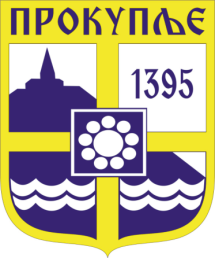  Издавач: Скупштина Грaда  Прокупља Лист уредио Славица Обрадовић Главни и одговорни уредник: Секретар Скупштине Града Прокупља  Александра ВукићевићГОДИНА XIVБрој 39Прокупље27. Септембар2022.годинеЛист излази према потребиГодишња претплата: 1.000 дин.Цена овог броја износи: 40 дин.Рок за рекламацију: 10 данаФункционери  постављена лицаБрој радних местаБрој извршиоцаГрадски правобранилац11Заменик градскогправобраниоца12Службеници - извршиоциБрој радних местаБрој извршиоцаМлађи саветник11 Виши референт11                                  Укупно:2 радна места2 службеникаНамештенициБрој радних местаБрој намештеникаЧетврта врста радних места11                                  Укупно:1 радно место1 намештеник